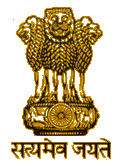 EMBASSY OF INDIAHouse No 47, Commandante Nzaji Street, Alvalade, LuandaWebsite: www.indembangola.orgTel. 941564851/941564887/941565957/Email: consular.luanda@mea.gov.in AFFIDAVIT TO BE GIVEN BY PARENTS OF A MINOR CHILD(When applying for passport at Embassy of India, Luanda)We  (1) name of father……………………………………….. & name of mother (2)  ………………………………………solemnly declare and affirm as follows:That we are the mother and father of (name of child)…………………………………………………….. who is born on (date)…………….is a minor child and on whose behalf we have made an application for his/her passport to Embassy of India,  Luanda.We also affirm that in the case of a court case arising due to issue of passport to the   minor child (name)…………………………..we would be solely responsible for defending  the case and not the passport issuing authority.Date:			Place		      		Signature				 	Signature				      		Name of father				Name of mother Witness  (1)name  and signature                                            		Witness (2)  name signature